Протоколрассмотрения заявок на участие в открытом аукционепо продаже земельного участкаи признания аукциона несостоявшимсяг. Севск                                                                                                                      28.05.2019 г. 1. Организатор аукциона по продаже  земельного участка, государственная собственность на который не разграничена:  Администрация Севского муниципального района в  лице комитета по управлению  муниципальным имуществом.Местонахождение и почтовый адрес продавца: 242440. Брянская область, г. Севск, ул. Розы Люксембург, 50.Контактный телефон: 8 (48356) 9-75-51/ факс 9-14-33.2. Ответственный за проведение аукциона: комитет по управлению муниципальным имуществом администрации Севского муниципального района.3. На заседании аукционной комиссии о признании претендентов участниками аукциона присутствуют 6 членов комиссии:Председатель комиссии: Большунов Михаил Владимирович – заместитель главы администрации Севского муниципального района;Секретарь комиссии: Реброва  Ольга Юрьевна – старший инспектор комитета по управлению муниципальным имуществомЧлены комиссии:Мерзлякова Тамара Федоровна – заместитель главы администрации  Севского муниципального района.Кузина Елена Валентиновна -  начальник отдела экономики, торговли, бытовых услуг и муниципального контроляГармаш Татьяна Васильевна - начальник отдела муниципальной службы, юридической и кадровой работы  администрации  Севского муниципального районаЕкимов Александр Михайлович – начальник отдела архитектуры и строительства.4. Информационное сообщение о проведении аукциона открытого по составу участников и форме подаче предложений по цене было опубликовано в информационном бюллетене по официальному опубликованию (обнародованию) правовых актов администрации Севского муниципального района Брянской области  от 29.04.2019 г. № 374 и размещено на официальном интернет – сайте Российской Федерации www.torgi.gov.ru., и сайте администрации Севского муниципального района.5. Наименование и характеристика, выставленного на продажу на аукцион земельного участка, государственная собственность на который не разграничена:6. Процедура рассмотрения заявок на участие в аукционе проводилась аукционной комиссией в период с 10 часов 00 минут до 10 часов 10 минут 28.05.2019 года по адресу: Брянская область, Севский район, г. Севск, ул. Розы Люксембург, 50, кабинет председателя аукционной комиссии.7. До окончания, указанного в информационном сообщении о проведении аукциона по продаже земельного участка срока подачи заявок на участие в аукционе - до 16 час. 00 мин. 27.05.2019 г. – поступила одна заявка по лоту № 1 на бумажном носителе, что зафиксировано в журнале регистрации поступления заявок на участие в аукционе. 8. Сведения о претендентах, подавших заявки на участие в аукционе:9. До окончания указанного в извещении о проведении   аукциона срока, заявки на участие в аукционе не отзывались. 10 Претендентов, которым было отказано в допуске к участию в аукционе, нет.11. Аукционная комиссия, рассмотрев заявку на участие в аукционе, приняла решение:11.1 Заявка, подданная по лоту №1, соответствует  требованиям, установленным в документации об аукционе;11.2.  Аукцион по продаже земельного участка, государственная собственность на который не разграничена, по лоту №1 (подана одна заявка) в соответствии с пунктом 14 статьи 39.12 Земельного кодекса РФ признать несостоявшимся.Голосовали «за» - единогласно.12. Комитету по управлению муниципальным имуществом в соответствии с п.14 ст. 39.12 Земельного кодекса РФ заключить договор купли-продажи с единственным заявителем:- по лоту № 1 – Кузиной Тамарой Дмитриевной по начальной цене предмета аукциона  8 394 (восемь тысяч триста девяносто четыре) рубля 20 копеек.13. Протокол рассмотрения заявок на участие в аукционе по продаже земельного участка и признания аукциона несостоявшимся подлежит размещению на официальном Интернет – сайте Российской Федерации www.torgi. gov.ru. , сайте администрации Севского муниципального района. 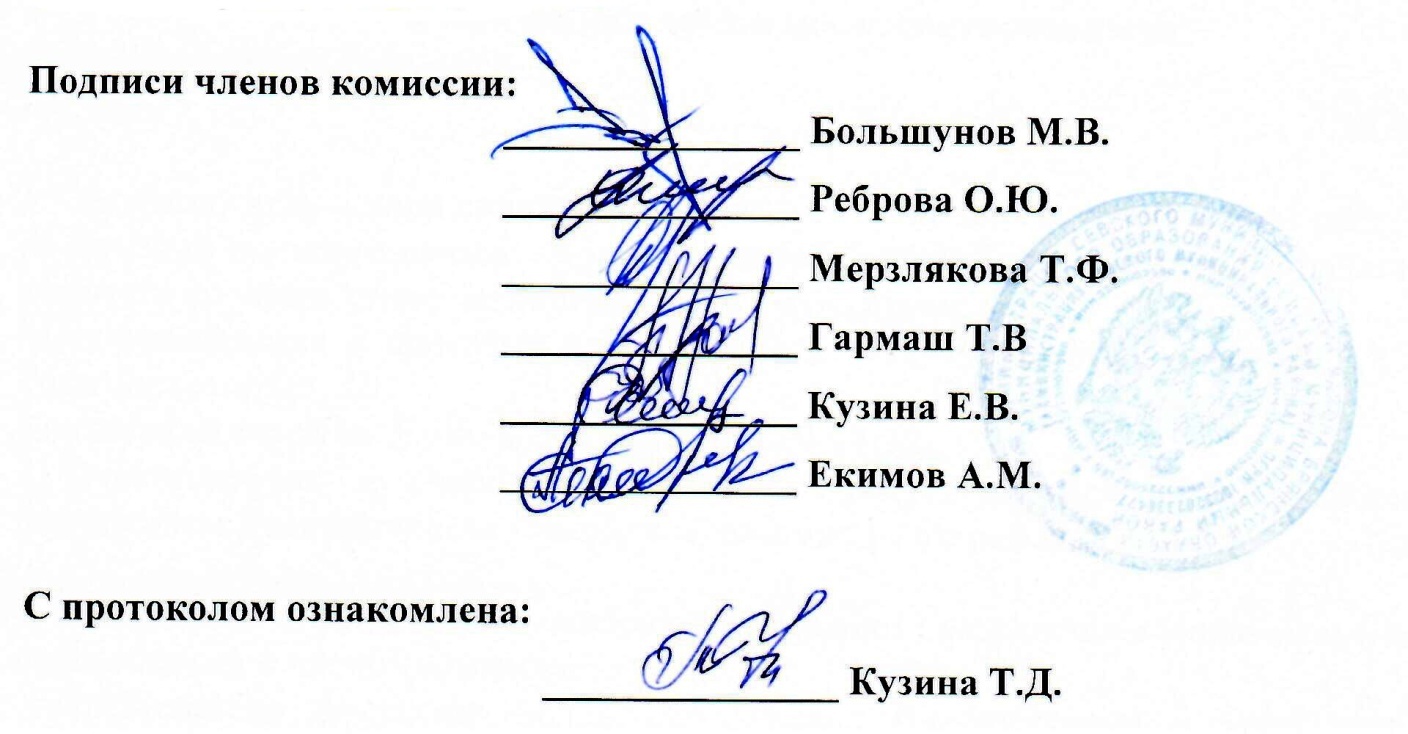 №лотаНаименование объектаНачальная цена, руб. (с учетом НДС, без учета НДС)Задаток,руб., 20%Шаг аукциона, руб.,3%Лот№1Земельный участок площадью 20 кв. м,  расположенный по адресу: Брянская область, Севский район, г. Севск, ул. Советская.Категория земель - земли населенных пунктов.Разрешенное использование: для ведения личного подсобного хозяйства.Кадастровый номер участка 32:22:0390504:77.Ограничений прав на земельный участок нет.8 394,201 678,84251,82№ лота Наименование (для юрид. лица), Ф.И.О. ( для физ. лица)претендентаМесто нахождения (для юрид. лица)место жительства(для физ. лица)Реквизиты (для юрид. лица)паспортные данные(для физ. лица)Регистр. номер, дата и время поступления заявки1Кузина ТамараДмитриевнаБрянская область, г. Севск, ул. Советская, д. 127, кв. 2Паспорт серия 15 02 № 860439выдан Севским РОВД Брянской области 11.11.2002 г. 01-19-1989,16.05.2019 года,12 часов 30 минут